2019 西螺國際志工營活動簡章暨報名表一、主旨    西螺擁有超過 300多年的歷史，在1937年日治時期，西螺進行都市改建計劃，為了配合街道拓寬過程，許多街屋外牆被拆除整修或重建。當時，西螺街市有大面積的變化。在1925年至1945年期間，延平老街上可見各種獨特的建築風格。幾年之內，西螺街兩旁可看到數百間的裝飾藝術建築物，西螺老街富含歷史文化的特質。    延平老街現在仍然有142間老街屋，多數是90年前建成的。以前，延平老街是西螺的中心，每家商店都非常熱鬧繁忙，不過現在，大多數的居民已經搬離，有些房屋閒置很久。老街氛圍變落寞，不過近年來，在螺陽文教基金會及公部門的推動下，老街開始有了改變，店一間一間開回來了，人也逐漸多了起來。我們試圖將藝術及創意帶入社區，讓老社區有更多發展的可能。過去9年，我們辦理了11屆的國際志工營，整理了多間閒置老屋，有背包客棧和72ART、Yen的廚房、吳厝社區讀書角…等，完成多件公共藝術作品，協助西螺在地有機農業的發展與推廣，但仍然還有許多工作需持續去做。今年，志工們將進駐西螺埤頭、河南、新社社區(新安里、新豐里)社區協助整理環境等，透過計畫連結人與社區，也將透過修繕，維護老屋及西螺老街的環境，讓志工體驗在地文化。這兩週工作營的時間，除了邀請您幫助西螺老街的文化發展，亦能在西螺結識來自國內外有著相同嗜好的朋友。以下為歷年西螺工作營相關照片-二、辦理單位：指導單位：彰化生活美學館主辦單位：財團法人雲林縣螺陽文教基金會協辦單位：願景青年行動網協會三、活動日期：2019年7月2日至7月13日(共兩周)四、參加對象：18歲至40歲之國內外大專校院學生與社會大眾，以戶籍在雲林縣者為優先錄取對象。
（本會將委託願景青年網協招募10位外國志工及本地志工加入）五、參加地點：雲林縣西螺鎮六、活動費用：費用3000元，提供食宿，確定錄取後才需繳費。七、報名辦法     報名：即日起至2019年6月11日截止。     報名方式：E-mail或傳真報名；E-mail：louyoung1995@gmail.com              傳真：05-5879583電話：05-5861444/5860101     錄取公告：6月12日公告錄取名單於本會網站（www.louyoung.org.tw）、Facebook（螺陽文教），並以e-mail通知，請於6月19日前完成繳費，才算完成報名。八、報到時地：2018年7月2日15：00~17：00。              雲林縣西螺鎮延平老街文化館（延平路92號） 九、行程表：2019西螺國際志工營報名時間：    年    月    日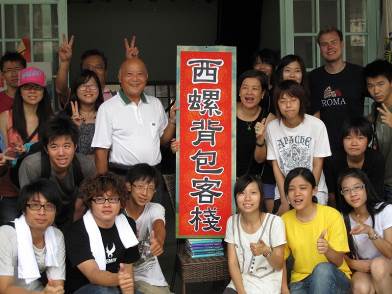 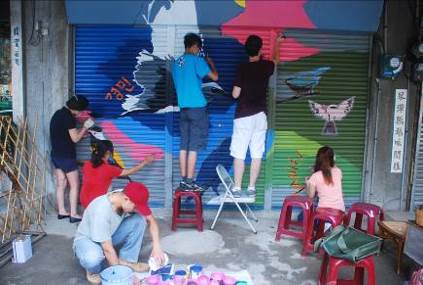 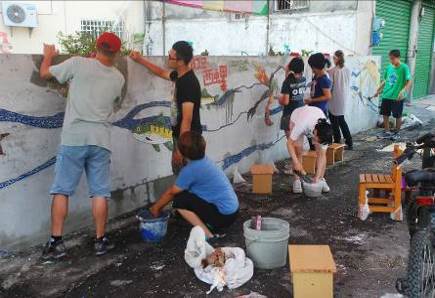 2010年西螺國際志工營協助打造西螺背包客棧2012西螺國際志工營彩繪鐵捲門2012西螺國際志工營公共藝術-馬賽克牆壁拼貼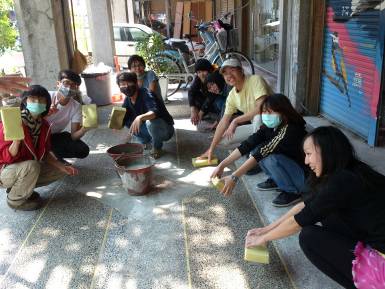 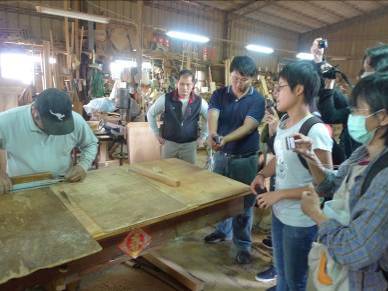 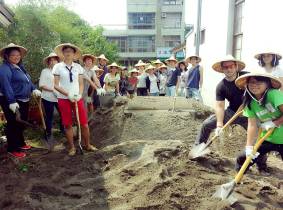 2013西螺老屋見學工作坊泥作課程-完成抿石子地坪2013西螺老屋見學工作坊舊傢俱維修課程-修復方法2013西螺國際志工營整理西螺老街文化館花園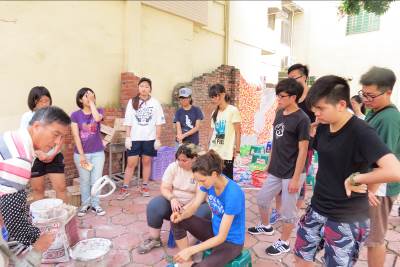 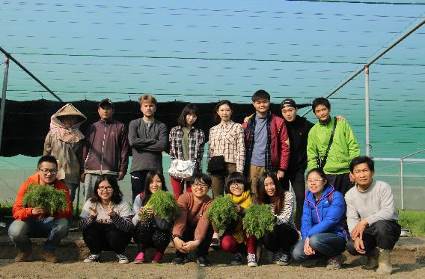 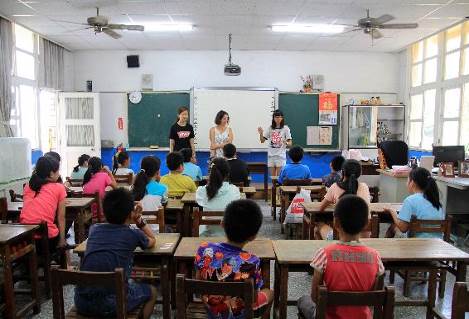 2014西螺國際志工營馬賽克藝術圍牆製作2015一畝田國際工作營協助在地有機農業的發展與推廣2015西螺國際志工營到學校進行英文教學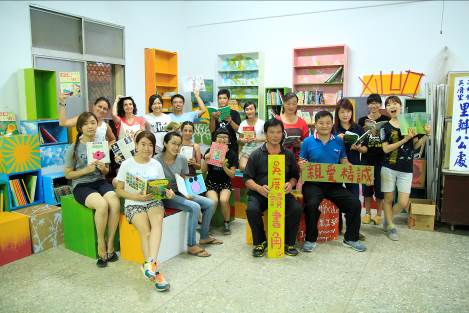 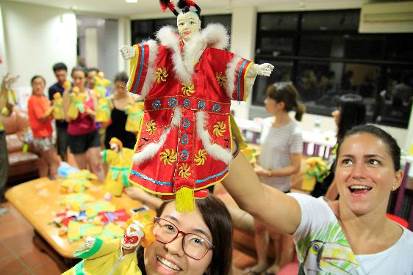 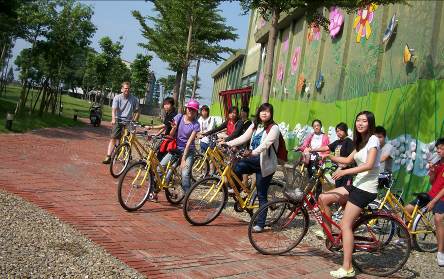 2015西螺國際志工營協助打造吳厝社區讀書角布袋戲文化體驗及教學西螺小鎮文化體驗BBAAAAA A A姓名性別 □男 □女出生日期    年    月    日飲食 □素 □葷身分字號連絡電話家用：身分字號連絡電話手機：緊急連絡人緊急聯絡人電      話電子郵件通訊地址專長/興趣參加動機及期待：參加動機及期待：參加動機及期待：參加動機及期待：注意事項(請詳閱)：填寫完畢請回傳louyoung1995@gmail.com 或是傳真05-5879583。本活動需資格審查，報名後經通知始具參加資格。活動需全程參與，臨時不克參與，請事先告知請假，並且不可找人替代。如遇颱風天或其他災害，是否停止活動，以政府公告為主。有特殊疾病請主動告知主辦單位，並於活動期間自備隨身藥品。本活動報名費3000元，請於審核過後6月19日前完成匯款動作，逾期未匯款將取消報名資格。雲林縣西螺鎮農會中山分部    戶名：財團法人雲林縣螺陽文教基金會匯款帳號：00621211631800    ATM 轉帳代號：616注意事項(請詳閱)：填寫完畢請回傳louyoung1995@gmail.com 或是傳真05-5879583。本活動需資格審查，報名後經通知始具參加資格。活動需全程參與，臨時不克參與，請事先告知請假，並且不可找人替代。如遇颱風天或其他災害，是否停止活動，以政府公告為主。有特殊疾病請主動告知主辦單位，並於活動期間自備隨身藥品。本活動報名費3000元，請於審核過後6月19日前完成匯款動作，逾期未匯款將取消報名資格。雲林縣西螺鎮農會中山分部    戶名：財團法人雲林縣螺陽文教基金會匯款帳號：00621211631800    ATM 轉帳代號：616注意事項(請詳閱)：填寫完畢請回傳louyoung1995@gmail.com 或是傳真05-5879583。本活動需資格審查，報名後經通知始具參加資格。活動需全程參與，臨時不克參與，請事先告知請假，並且不可找人替代。如遇颱風天或其他災害，是否停止活動，以政府公告為主。有特殊疾病請主動告知主辦單位，並於活動期間自備隨身藥品。本活動報名費3000元，請於審核過後6月19日前完成匯款動作，逾期未匯款將取消報名資格。雲林縣西螺鎮農會中山分部    戶名：財團法人雲林縣螺陽文教基金會匯款帳號：00621211631800    ATM 轉帳代號：616注意事項(請詳閱)：填寫完畢請回傳louyoung1995@gmail.com 或是傳真05-5879583。本活動需資格審查，報名後經通知始具參加資格。活動需全程參與，臨時不克參與，請事先告知請假，並且不可找人替代。如遇颱風天或其他災害，是否停止活動，以政府公告為主。有特殊疾病請主動告知主辦單位，並於活動期間自備隨身藥品。本活動報名費3000元，請於審核過後6月19日前完成匯款動作，逾期未匯款將取消報名資格。雲林縣西螺鎮農會中山分部    戶名：財團法人雲林縣螺陽文教基金會匯款帳號：00621211631800    ATM 轉帳代號：616